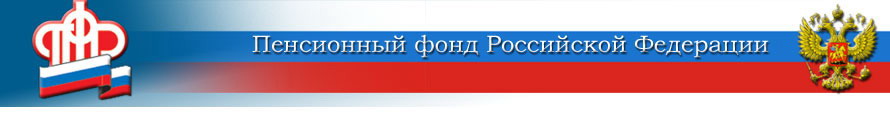 ГОСУДАРСТВЕННОЕ УЧРЕЖДЕНИЕ –ОТДЕЛЕНИЕ ПЕНСИОННОГО ФОНДА РОССИЙСКОЙ ФЕДЕРАЦИИПО ЯРОСЛАВСКОЙ ОБЛАСТИВремя подвести итоги. Итоговая пресс-конференция управляющего Отделением ПФР В.П. Комова26 декабря 2019 года в 11.00 в конференц-зале Отделения ПФР по Ярославской области (г. Ярославль, пр. Ухтомского, д. 5) состоится пресс-конференция управляющего Отделением Владимира Павловича Комова по теме «О предварительных итогах работы Отделения Пенсионного фонда Российской Федерации по Ярославской области в 2019 году и задачах, стоящих перед Отделением на ближайшую перспективу».Программа пресс-конференции:11.00 – 11.05 – регистрация участников;11.05 – 11.25 – открытие пресс-конференции, выступление управляющего ОПФР В.П. Комова;11.25 – 12.00 – ответы на вопросы.О Вашем участии просим проинформировать пресс-службу Отделения ПФР по телефону (4852) 59 02 55 или по электронной почте smi@086.pfr.ru.Пресс-служба Отделения ПФРпо Ярославской области150049 г. Ярославль,проезд Ухтомского, д. 5Пресс-служба: (4852) 59 01 28Факс: (4852) 59 02 82E-mail: smi@086.pfr.ru